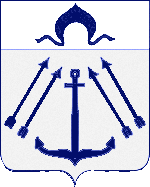 СОВЕТ  ДЕПУТАТОВ ПОСЕЛЕНИЯ  КОКОШКИНО   В ГОРОДЕ МОСКВЕ	__________________________________________________________________РЕШЕНИЕ                                                 от 20 июля 2022 года № 229/4Об утверждении депутатского запроса в адрес ОАО «РЖД»        Руководствуясь законом города Москвы от 06.11.2002 № 56 «Об организации местного самоуправления в городе Москве», в соответствии со ст.6 Закона города Москвы от 25.11.2009 № 9 «О гарантиях осуществления полномочий лиц, замещающих муниципальные должности в городе Москве», Уставом поселения Кокошкино в городе Москве, Совет депутатов поселения Кокошкино в городе Москве решил:            1. Утвердить депутатский запрос в адрес ОАО «РЖД» (приложение).            2. Контроль за исполнением настоящего решения возложить на главу поселения Кокошкино Сорокина Е.В.Глава поселения Кокошкино	      	                                                                 Е.В. СорокинПриложениек решению Совета депутатов поселения Кокошкинов городе Москвеот 20.07.2022 № 229/4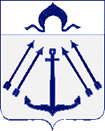 СОВЕТ  ДЕПУТАТОВ ПОСЕЛЕНИЯ  КОКОШКИНО 108804, город Москва, д.п. Кокошкино, ул. Школьная, д. 4а,         тел./факс 8 (495) 847-85-67, E-mail: sovet-kokoshkino@mail.ru, сайт: www.kokoshkino.org__________________________________________________________________________________________________ № _______________                   ДЕПУТАТСКИЙ ЗАПРОСУважаемый Олег Валентинович!     На территории поселения Кокошкино в городе Москве после комплексной реконструкции (октябрь 2021 года) открыта железнодорожная станция «Кокошкино» четвертого маршрута Московских центральных диаметров (МЦД-4 «Киевско-Горьковский»).     В адрес Совета депутатов поселения Кокошкино поступают многочисленные жалобы от маломобильной группы населения по вопросу постоянного отключения лифтового оборудования на железнодорожной станции «Кокошкино». Данный вопрос вызывает социальное напряжение среди населения. Единственным переходом между частным сектором и центральной частью поселения Кошкино является подземный переход на железнодорожной станции «Кокошкино». Для перехода предусмотрены 1 лестница и 1 лифт с каждой стороны. При отключении лифтового оборудования перемещение маломобильной группы населения не представляется возможным в связи с отсутствием пандусов и альтернативных подъемных механизмов. При прибытии на поездах пригородного сообщения маломобильная группа населения испытывает затруднения при самостоятельном передвижении в связи с отсутствием эскалаторов, работающих на спуск с железнодорожной станции «Кокошкино». Эскалаторы работают исключительно для подъема с подземного уровня на железнодорожную станцию.        В связи с вышеизложенным, прошу Вас обеспечить бесперебойную работу лифтового оборудования, проработать вопрос оперативного оказания помощи в перемещении по переходу и спуску с железнодорожной станции «Кокошкино» маломобильной группе населения при возникновении внештатных ситуаций до момента устранения технических неисправностей, а также рассмотреть возможность организации альтернативных способов перехода через железнодорожную станцию «Кокошкино». О принятых мерах прошу сообщить в адрес Совета депутатов поселения Кокошкино в городе Москве. Председатель Совета депутатов поселения Кокошкинов городе Москве                                                                                        Е.В. СорокинДепутатский запрос утвержден на заседании Совета депутатов поселения Кокошкино от 20.07.2022 № 229/4 в соответствии со ст.6 закона города Москвы от 25.11.2009  № 9 «О гарантиях осуществления полномочий лиц, замещающих муниципальные должности в городе Москве»